Mobiliser le langage dans toutes ses dimensions Mobiliser le langage dans toutes ses dimensions Mobiliser le langage dans toutes ses dimensions Mobiliser le langage dans toutes ses dimensions Mobiliser le langage dans toutes ses dimensions Mobiliser le langage dans toutes ses dimensions Mobiliser le langage dans toutes ses dimensions Mobiliser le langage dans toutes ses dimensions Mobiliser le langage dans toutes ses dimensions Mobiliser le langage dans toutes ses dimensions Mobiliser le langage dans toutes ses dimensions Mobiliser le langage dans toutes ses dimensions Mobiliser le langage dans toutes ses dimensions Mobiliser le langage dans toutes ses dimensions L’écritL’écritL’écritL’écritL’écritL’écritL’écritL’écritL’écritL’écritL’écritL’écritL’écritL’écritJ’associe les lettres identiquesJ’associe les lettres identiquesJ’associe les lettres identiquesJ’associe les lettres identiquesJ’associe les lettres identiquesJ’associe les lettres identiques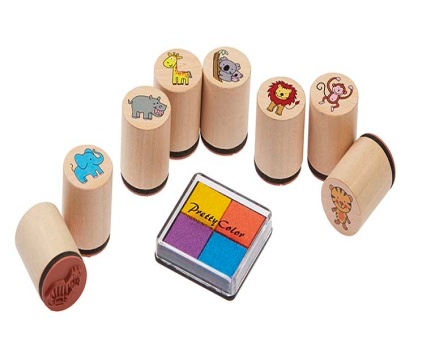 Je reconstitue des motsJe reconstitue des motsJe reconstitue des motsJe reconstitue des motsJe reconstitue des motsJe reconstitue des motsLe geste graphiqueLe geste graphiqueLe geste graphiqueLe geste graphiqueLe geste graphiqueLe geste graphiqueLe geste graphiqueLe geste graphiqueLe geste graphiqueLe geste graphiqueLe geste graphiqueLe geste graphiqueLe geste graphiqueLe geste graphiqueJe reproduis des graphismes sur l’ardoiseJe reproduis des graphismes sur l’ardoiseJe reproduis des graphismes sur l’ardoiseJe reproduis des graphismes sur l’ardoiseJe reproduis des graphismes sur l’ardoiseJe reproduis des graphismes sur l’ardoise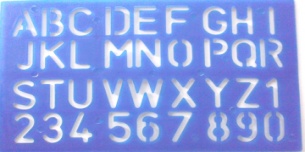 Je reproduis des lettresJe reproduis des lettresJe reproduis des lettresJe reproduis des lettresJe reproduis des lettresJe reproduis des lettres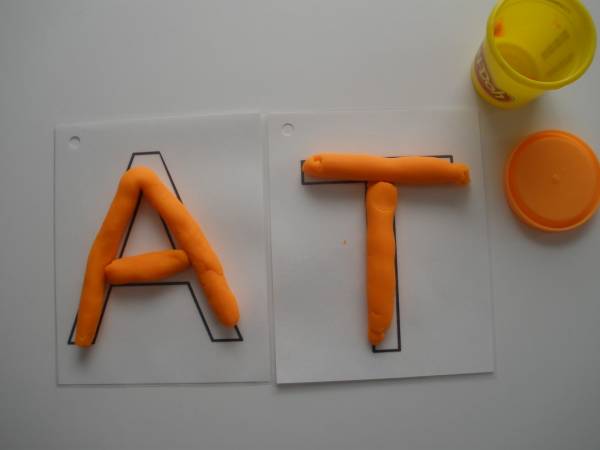 Avec la pâte à modeler je reproduis des lettresAvec la pâte à modeler je reproduis des lettresAvec la pâte à modeler je reproduis des lettresAvec la pâte à modeler je reproduis des lettresAvec la pâte à modeler je reproduis des lettresAvec la pâte à modeler je reproduis des lettres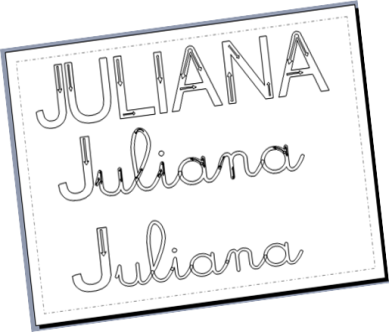 Je m’entraine à écrire mon prénomJe m’entraine à écrire mon prénomJe m’entraine à écrire mon prénomJe m’entraine à écrire mon prénomJe m’entraine à écrire mon prénomJe m’entraine à écrire mon prénomConstruire les premiers outils pour structurer sa penséeConstruire les premiers outils pour structurer sa penséeConstruire les premiers outils pour structurer sa penséeConstruire les premiers outils pour structurer sa penséeConstruire les premiers outils pour structurer sa penséeConstruire les premiers outils pour structurer sa penséeConstruire les premiers outils pour structurer sa penséeConstruire les premiers outils pour structurer sa penséeConstruire les premiers outils pour structurer sa penséeConstruire les premiers outils pour structurer sa penséeConstruire les premiers outils pour structurer sa penséeConstruire les premiers outils pour structurer sa penséeConstruire les premiers outils pour structurer sa penséeConstruire les premiers outils pour structurer sa penséeDécouvrir les nombres et leur utilisationDécouvrir les nombres et leur utilisationDécouvrir les nombres et leur utilisationDécouvrir les nombres et leur utilisationDécouvrir les nombres et leur utilisationDécouvrir les nombres et leur utilisationDécouvrir les nombres et leur utilisationDécouvrir les nombres et leur utilisationDécouvrir les nombres et leur utilisationDécouvrir les nombres et leur utilisationDécouvrir les nombres et leur utilisationDécouvrir les nombres et leur utilisationDécouvrir les nombres et leur utilisationDécouvrir les nombres et leur utilisation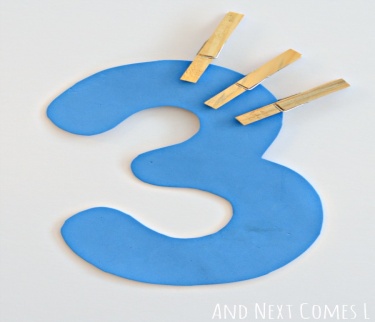 J’associe le nombre d’objets à son écriture chiffréeJ’associe le nombre d’objets à son écriture chiffréeJ’associe le nombre d’objets à son écriture chiffréeJ’associe le nombre d’objets à son écriture chiffréeJ’associe le nombre d’objets à son écriture chiffréeJ’associe le nombre d’objets à son écriture chiffrée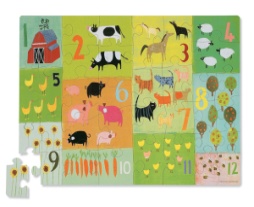 Je reconstitue le puzzleJe reconstitue le puzzleJe reconstitue le puzzleJe reconstitue le puzzleJe reconstitue le puzzleJe reconstitue le puzzleExplorer des formes, des grandeurs, des suites organiséesExplorer des formes, des grandeurs, des suites organiséesExplorer des formes, des grandeurs, des suites organiséesExplorer des formes, des grandeurs, des suites organiséesExplorer des formes, des grandeurs, des suites organiséesExplorer des formes, des grandeurs, des suites organiséesExplorer des formes, des grandeurs, des suites organiséesExplorer des formes, des grandeurs, des suites organiséesExplorer des formes, des grandeurs, des suites organiséesExplorer des formes, des grandeurs, des suites organiséesExplorer des formes, des grandeurs, des suites organiséesExplorer des formes, des grandeurs, des suites organiséesExplorer des formes, des grandeurs, des suites organiséesExplorer des formes, des grandeurs, des suites organisées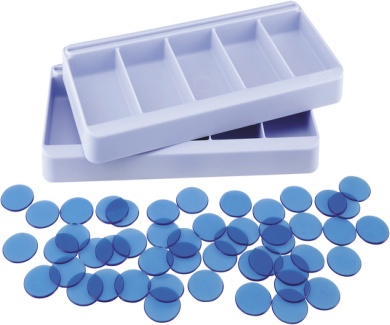 J’associe les objets identiquesJ’associe les objets identiquesJ’associe les objets identiquesJ’associe les objets identiquesJ’associe les objets identiquesJ’associe les objets identiques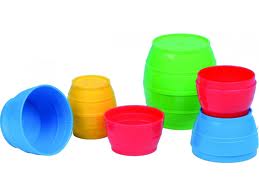 Je range les boites de la plus petite à la plus grandeJe range les boites de la plus petite à la plus grandeJe range les boites de la plus petite à la plus grandeJe range les boites de la plus petite à la plus grandeJe range les boites de la plus petite à la plus grandeJe range les boites de la plus petite à la plus grande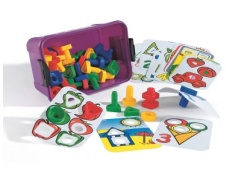 Je complète les fichesJe complète les fichesJe complète les fichesJe complète les fichesJe complète les fichesJe complète les fiches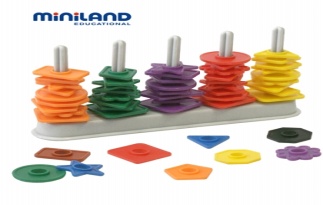 Je trie les objets en fonction du critèreJe trie les objets en fonction du critèreJe trie les objets en fonction du critèreJe trie les objets en fonction du critèreJe trie les objets en fonction du critèreJe trie les objets en fonction du critèreExplorer le mondeExplorer le mondeExplorer le mondeExplorer le mondeExplorer le mondeExplorer le mondeExplorer le mondeExplorer le mondeExplorer le mondeExplorer le mondeExplorer le mondeExplorer le mondeExplorer le mondeExplorer le mondeSe repérer dans l’espaceSe repérer dans l’espaceSe repérer dans l’espaceSe repérer dans l’espaceSe repérer dans l’espaceSe repérer dans l’espaceSe repérer dans l’espaceSe repérer dans l’espaceSe repérer dans l’espaceSe repérer dans l’espaceSe repérer dans l’espaceSe repérer dans l’espaceSe repérer dans l’espaceSe repérer dans l’espaceJe reproduis le modèleJe reproduis le modèleJe reproduis le modèleJe reproduis le modèleJe reproduis le modèleJe reproduis le modèle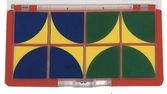 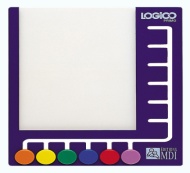 Je me repère dans l’espaceJe me repère dans l’espaceJe me repère dans l’espaceJe me repère dans l’espaceJe me repère dans l’espaceJe me repère dans l’espaceExplorer le monde du vivantExplorer le monde du vivantExplorer le monde du vivantExplorer le monde du vivantExplorer le monde du vivantExplorer le monde du vivantExplorer le monde du vivantExplorer le monde du vivantExplorer le monde du vivantExplorer le monde du vivantExplorer le monde du vivantExplorer le monde du vivantExplorer le monde du vivantExplorer le monde du vivant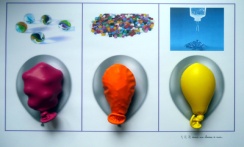 J’associe les objets identiquesJ’associe les objets identiquesJ’associe les objets identiquesJ’associe les objets identiquesJ’associe les objets identiquesJ’associe les objets identiques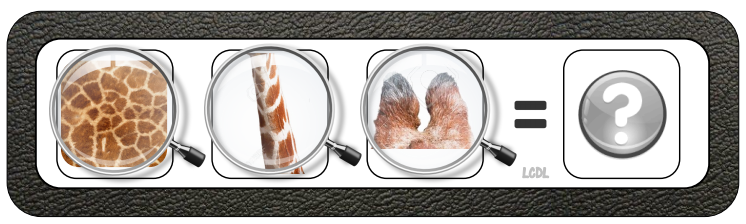 Je trie les animaux en fonction de leur critère physiqueJe trie les animaux en fonction de leur critère physiqueJe trie les animaux en fonction de leur critère physiqueJe trie les animaux en fonction de leur critère physiqueJe trie les animaux en fonction de leur critère physiqueJe trie les animaux en fonction de leur critère physiqueExplorer le monde des objetsExplorer le monde des objetsExplorer le monde des objetsExplorer le monde des objetsExplorer le monde des objetsExplorer le monde des objetsExplorer le monde des objetsExplorer le monde des objetsExplorer le monde des objetsExplorer le monde des objetsExplorer le monde des objetsExplorer le monde des objetsExplorer le monde des objetsExplorer le monde des objets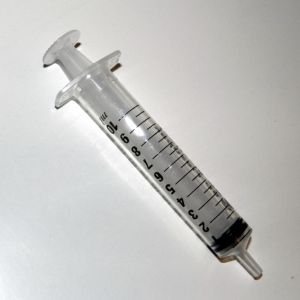 J’utilise les seringues pour transvaser …J’utilise les seringues pour transvaser …J’utilise les seringues pour transvaser …J’utilise les seringues pour transvaser …J’utilise les seringues pour transvaser …J’utilise les seringues pour transvaser …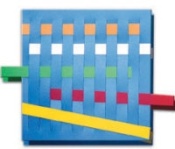 Je tisseJe tisseJe tisseJe tisseJe tisseJe tisse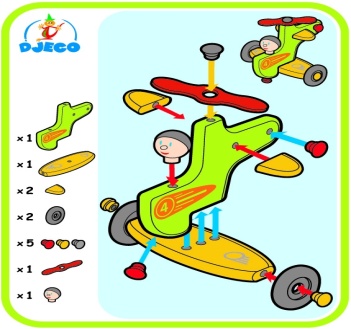 Je reproduis un modèleJe reproduis un modèleJe reproduis un modèleJe reproduis un modèleJe reproduis un modèleJe reproduis un modèle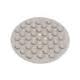 Je place une goutte dans chaque alvéoleJe place une goutte dans chaque alvéoleJe place une goutte dans chaque alvéoleJe place une goutte dans chaque alvéoleJe place une goutte dans chaque alvéoleJe place une goutte dans chaque alvéole